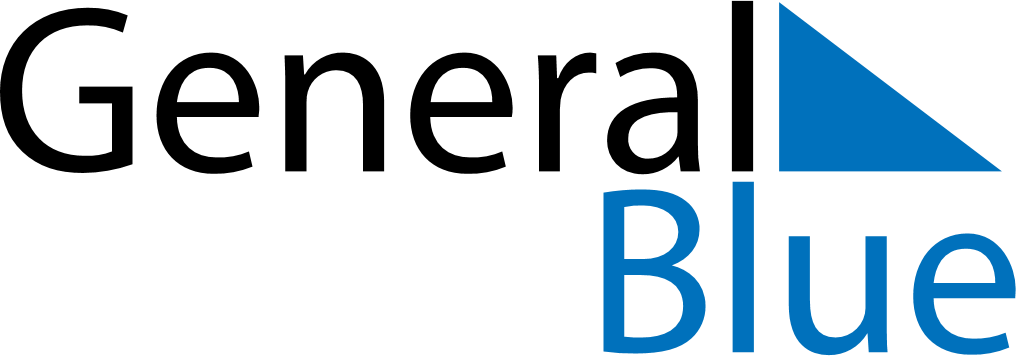 August 2028August 2028August 2028August 2028GuyanaGuyanaGuyanaMondayTuesdayWednesdayThursdayFridaySaturdaySaturdaySunday1234556Emancipation DayYouman Nabi78910111212131415161718191920212223242526262728293031